ACEC/NC Legislative CommitteeMeeting Minutes June 09, 2020 11:30 am _____________________________________________________________________________________Chair:  	Jeremy PotterVice Chair: 	Brock StorrustenBoard Liaison:	Paul MeehanAttendees:	Webex Call – Jeremy Potter, Jim Smith, Jessica Hartong, Patrick Waterman, John Weavil, John Adams, Joe Angell, Nilesh Surti, Carl Gibilaro, Jack Cowsert, Terry Snow, Guy Smith, Paul Steinman, Kevin Su, Matt Armstrong, Terry Clelland, Nanette Fogleman, Graham Burns, Brian Glidewell, Nick Ellis, Steve Moore, Eric Olsen, Greg Purvis, Courtney Gamble_____________________________________________________________________________________Welcome and IntroductionsOutgoing Committee Chair 2019-2020 – Jeremy PotterIncoming Committee Chair 2020-2021 – Brock StorrustenIncoming Co Vice Chair 2020-2021 – Patrick WatermanIncoming Co Vice Chair 2020-2021 – John WeavilReview and Approve Meeting Minutes from 4/14/2020The only comment noted was a question regarding the absence of attendee names.Given the meeting was a Zoom call, the numerous registrants, and attendees were joining late and leaving early, it was difficult to capture exactly who participated.Discuss Committee Goals and ObjectivesIs the committee meeting its commitment to membership?No comments noted.New Potential Legislative Efforts to Discuss in 2020-2021.Looking for more ideas for our next great piece of legislation to help our industry, our business, and our profession.Will address in a future meeting dedicated to this and selected opportunities will be presented to the Board for consideration.Previously offered topics:Company Ownership/Business Entities/Office Requirements.Design Build Contracting.Electronic Signatures.Penalty for folks practicing engineering without being a licensed P.E.Small Business Limit of $16M.New topic offered which may dovetail in with electronic signatures above:General Statute allowing for the submittal of electronic design plans?  Some agencies are still requiring the submittal of hard copies.Recent/Upcoming EventsConsulting Congress Days in late April – Cancelled.NC Day at the Legislature on June 10th – Cancelled.Sporting Clay State PAC Fundraising Event – Friday, July 10thDrake Landing in Fuquay-Varina9:30 a.m. – 1 p.m.ACEC/NC Summer Conference – August 6th – 9th.Grove Park Inn, Asheville.Friday Sessions will be Business Related.Saturday Sessions will be Legislative Related.  Still confirming in any NCGA members will be in attendance.Legislative Committee Golf Tournament PAC Fundraiser – Monday, August 31stPrestonwood CC.Registration and Sponsorship Opportunities are open.ACEC Fall Conference – October 28th  – 31st San Diego, CAPAC UpdatesACEC PAC Update2020 Goal = $35,600.Only raised approximately $4,000 so far.ACEC NC PACTrustees Meeting on a monthly basis in 2019-2020.Attendees and sponsors needed for upcoming fundraisers.Contributed $2k to Rep. Arp and Sen. Newton in April.ECNC (IE)Fundraising event in Pinehurst will be September 28th.Speaker of the House Rep. Tim Moore will be a guest speaker.Legislative UpdateNC LegislationHB 1225Includes $1.5B for transportation and $1.9B for K-12 school construction.  This would be a Bond on the November ballot, but likely wouldn’t be available before the spring of 2021.NC Speaker and Governor are in favor of this bill.Senate would most likely want reform of DOT oversight in the bill before approving.Deadline for changing the language to allow for state DOTs to use $300M of the National CARES Act is June 15th.  Getting this changed and this money to NCDOT is doubtful.NCDOT is wrapping up a Build NC bond application for $300M and will be done by June 30th.  There is a possibility the draw from Build NC could be $400M instead of $300M.Likely no cash infusion to NCDOT from the General Fund this year.National LevelA new CARES Act is in the works.New Payroll Protection Act language was passed in early June.ACEC Committee/Forum Liaison UpdatesBoard (Paul Meehan) – Jim Smith noted the new Board Members and new committee chairs and vice chairs will be meeting on June 11th to plan for the new year which starts on July 1st.Environmental & Energy (Ryan Mitchell) – No update provided.Transportation (John Adams) – No update beyond the previous topics already noted.Business Practices (Brock Storrusten) – No update provided.B & I/Econ. Development (Walt Gray) – No update provided.Senior Leaders Forum (Jim Smith) – There will be a Senior Leaders Forum session at Summer Conference.Open DiscussionJoe Angell noted several topics:ASCE is hosting a virtual meeting on June 18th with Rep. Dean Arp as a guest speaker.Defense Alliance of NC Legislative Forum on June 24th with Rep. Holly Grange as a guest.Federal Government is in the middle of advertising and awarding billions of dollars of work at military bases across the state.NEXT MEETING: The next meeting will be determined and scheduled once the new committee chairs and vice chairs begin their roles July 1st.Meeting adjourned at 12:30 pm.Respectfully Submitted, 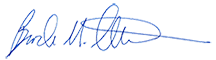 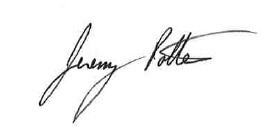        Jeremy Potter, P.E.			     Brock Storrusten, P.E.